درخواست پيشنهاد انجام طرح پژوهشيREQUEST FOR PROPOSAL (RFP)بسمه تعالی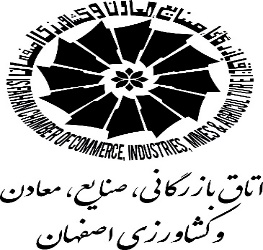 نام کمیسیون یا کمیته درخواست کننده طرح پژوهشی:کمیته تولیدات کشاورزی ذیل کمیسیون کشاورزی، آب و محیط زیست2- عنوان پیشنهادی طرح:امکان سنجی توسعه ای توليد، فرآوری و تجارت کربوهيدارت های گياهی و فرآورده های فرعی در استان اصفهان3–بيان مسئله:بخش کشاورزی ايران با چالشهای زيادی در زمينه توليد، فرآوری و تجارت محصولات زراعی حاوی هيدرات کربن مواجه است. نبود يک زنجيره ارزش مدون از تصميم گيری به توليد گرفته تا تجارت محصولات در اين بخش منجر به کمبود اطلاعات و عدم امکان برنامه ريزی توليد می شود و نهايتا در برخی از سالها با مازاد و در برخی از سالها با کمبود عرضه اين محصولات مواجه می شويم. در نتيجه، کشاورزان با نوسانات شديد قيمتها در توليد اين محصولات روبرو هستند. اين عوامل در بخش کشاورزی منجر با بالارفتن ريسک سرمايه گذاری و سرمايه نپذير بودن اين بخش در توليد اين محصولات می گردد. به اين ترتيب قيمت تمام شده و ضايعات بالا از جمله ويژگی های توليد در اين بخش بوده که خود اتلاف يا عدم استفاده بهينه از منابع توليد، ضرر و زيان به کشاورزان و کاهش رفاه آنها و نهايتا، زيان ملی را به همراه دارد. بررسی مقدماتی برای امکان سنجی فنی این نوع تولیدات می تواند زمینه ای را فراهم آورد تا در آینده در رفع چالشهای موجود در زمينه توليد، فرآوری و تجارت کربوهيدراتهای گياهی، تعادل بين عرضه و تقاضا، افزايش رفاه و منافع بهره برداران کشاورزی و کاهش ريسک سرمايه گذاری موفقتر عمل نماییم. در صورت دستیابی به نتایج مطلوب، پژوهش مورد نظر میتواند مقدمه ای برای انجام فازهای بعدی و مطالعات تکمیلی باشد. 4-اهداف اصلي مورد نظر در طرح:بررسی فنی امکان ايجاد يک زنجيره ارزش بين فعالان توليد، تشکلها، صنايع فرآوری و مديريت بازار از طريق روشهای ممکن از جمله ايجاد منطقه ويژه اقتصادی در راستای رفع چالشهای موجود در زمينه توليد، فرآوری و تجارت کربوهيدراتهای گياهی5-خدماتو بروندادهای مورد انتظار در طرح:براساس اهداف تعریف شده انتظار می رود پس از انجام مطالعات طرح ، موارد ذیل حاصل گردد:بررسی ضرورت و روشهای ايجاد يک زنجيره ارزش کربوهيدرات های گياهیامکان سنجی فنی منطقه و يا الگوی پيشنهادیفراهم آوردن مطالعات مقدماتی برای انتخاب منطقه ويا الگوی مناسب ايجاد زنجيره ارزش کربوهيدرات های گياهی در آینده 6-دوره پیش بینی شده برای انجام طرح :دوره پیش بینی شده جهت مطالعات طرح 6 ماه می باشد.7- مشخصات مسئول یا کارشناس پاسخ گو در خصوص موضوع طرح: نام و نام خانوادگي: مرضیه زرهونسمت: کارشناس و همکار در امور کمیسیون هانشانی محل کار:اصفهان- میدان فیض- ساختمان جدید اتاق بازرگانی، صنایع، معادن و کشاورزی اصفهانآدرس پست الکترونيکی:otagh.amoozesh@gmail.comتلفن ثابت:          031-36651636/8       داخلی 1813  